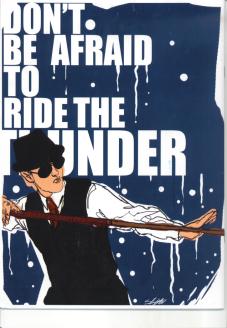                                       Joey Powers Leukemia Project Financial Assistance Request Form                                              Please fill out the form below completely to expedite the request.                                                 If you have any questions, please contact us at (941) 549-0594.  PATIENT INFORMATION                                                                                                         Request Date___/____/____Patient Name:                                                                                                                  D.O.B.Parent/Guardian Name:                                                                                                Home phone:Street Address:                                                                                                                Work phone:City/State/Zip:                                                                                                                 Cell phone:Patient is currently being followed for:Has family requested assistance in the past?  ____yes   ____no   If yes, when:List any agencies you have contacted to assist with this request:You must include a copy of the bill or invoice in order for payment to be made.(Maximum of $500 per family per year)Amount being requested: $_______________    Please fill out form below:Requested for:Mailing address:City/State/ZipAccount #:                                                                                                                           Phone:Please fax your request to: (800) 860-9501  Attention: Grant Committee  ORMail to: Joey Powers Leukemia Project, P.O. Box 20998, Bradenton, FL 34204Your Name/Title:Phone:                                                                                                                                  Fax:Signature